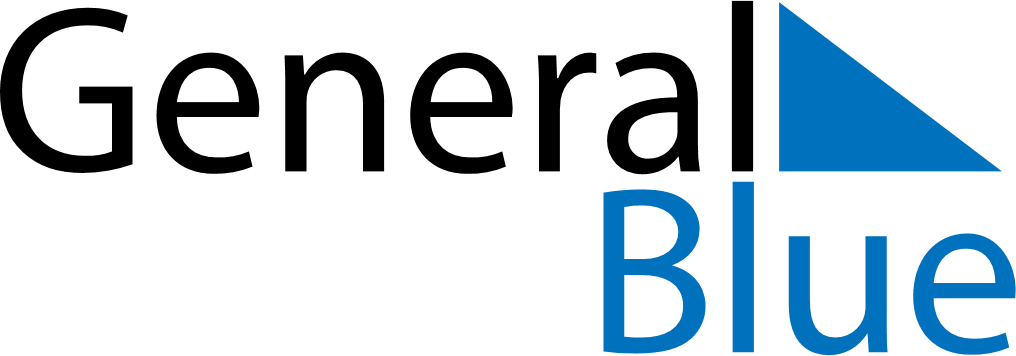 Central African Republic 2029 HolidaysCentral African Republic 2029 HolidaysDATENAME OF HOLIDAYJanuary 1, 2029MondayNew Year’s DayFebruary 14, 2029WednesdayEnd of Ramadan (Eid al-Fitr)March 29, 2029ThursdayBoganda DayApril 2, 2029MondayEaster MondayApril 24, 2029TuesdayFeast of the Sacrifice (Eid al-Adha)May 1, 2029TuesdayLabour DayMay 10, 2029ThursdayAscension DayMay 21, 2029MondayWhit MondayJune 30, 2029SaturdayGeneral Prayer DayAugust 13, 2029MondayIndependence DayAugust 15, 2029WednesdayAssumptionNovember 1, 2029ThursdayAll Saints’ DayDecember 1, 2029SaturdayRepublic DayDecember 25, 2029TuesdayChristmas Day